Buurtschouw op 19 oktober 2016 in buurt 152 Albert Cuijpstraat Noord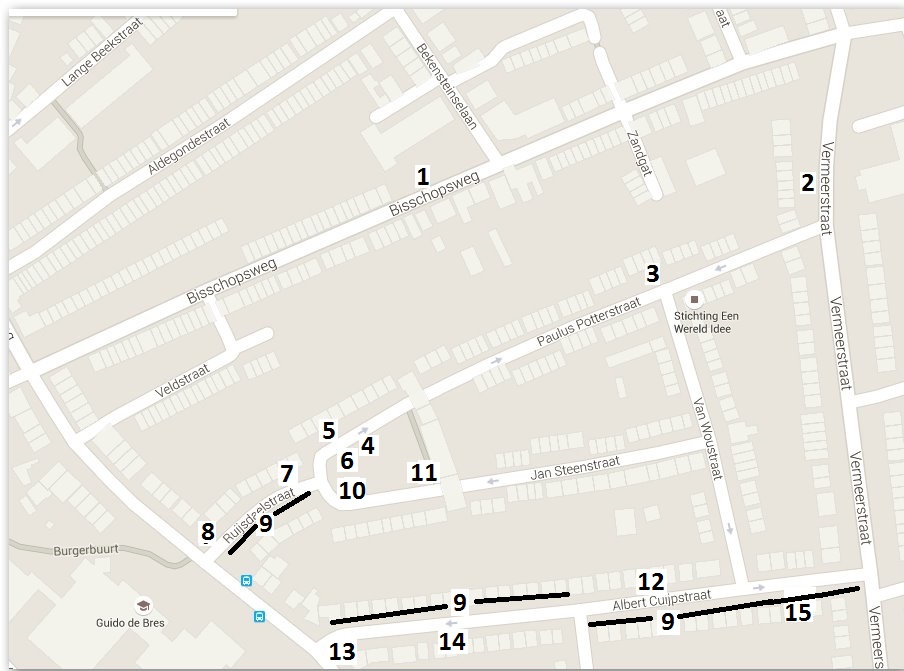 1 Los liggende tegel t.h.v. huis nr 852 Los liggende tegel t.h.v. huis nr 153 verkeersbord verboden in te rijden 2x ?4 scheve paal en tegel niet aanwezig5 trottoir verzakt t.h.v. huis nr 176 verkeersbord draaien in zichtrichting7 stenen los bij boomspiegel8 verkeerspaal vast zetten9 parkeervakken maken10 trottoirstenen niet aanwezig en wortelopdruk11 afzetpaal scheef12 trottoir herstellen t.h.v. lantaarnpaal 812/66813 verkeersbord verboden in te rijden 2x ? waarvan 1 scheef gedrukt14 trottoir verzakt t.h.v. nr 5 en 915 trottoir verzakt t.h.v. nr 55